Standalone Unit 
Standard Application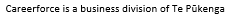 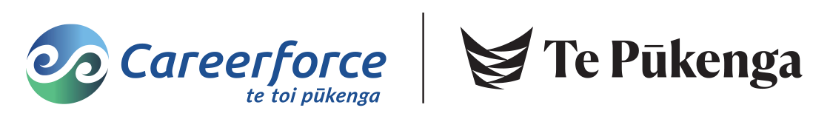 Employer to complete sections B, D – G, L and NTrainee to complete sections C, confirm section G, and complete sections H, K & MA. Instructions Please note:All sections must be completed. (Please use checklists provided (page 4) to confirm completion)In this document, ‘trainee’ refers to the person who wishes to start trainingThe trainee must provide, and the employer must verify, the required form(s) of identificationIncomplete agreements cannot be processed and will be returned to the employer key contact (as per Section B).If you have any questions or require help, please call the Careerforce Client Services Team on 0800 277 486.B. Employer’s details – Employer must complete B. Employer’s details – Employer must complete B. Employer’s details – Employer must complete B. Employer’s details – Employer must complete B. Employer’s details – Employer must complete B. Employer’s details – Employer must complete B. Employer’s details – Employer must complete B. Employer’s details – Employer must complete B. Employer’s details – Employer must complete B. Employer’s details – Employer must complete B. Employer’s details – Employer must complete B. Employer’s details – Employer must complete B. Employer’s details – Employer must complete B. Employer’s details – Employer must complete B. Employer’s details – Employer must complete B. Employer’s details – Employer must complete B. Employer’s details – Employer must complete B. Employer’s details – Employer must complete B. Employer’s details – Employer must complete B. Employer’s details – Employer must complete B. Employer’s details – Employer must complete B. Employer’s details – Employer must complete B. Employer’s details – Employer must complete B. Employer’s details – Employer must complete B. Employer’s details – Employer must complete B. Employer’s details – Employer must complete B. Employer’s details – Employer must complete B. Employer’s details – Employer must complete B. Employer’s details – Employer must complete B. Employer’s details – Employer must complete B. Employer’s details – Employer must complete B. Employer’s details – Employer must complete B. Employer’s details – Employer must complete Company name:Trading name:(if different to above)Branch:Careerforce Account number:Careerforce Account number:Careerforce Account number:Careerforce Account number:Careerforce Account number:Careerforce Account number:Careerforce Account number:Key contact name:First name:First name:First name:First name:Last name:Last name:Last name:Last name:Email address:(please use block letters)Email address:(please use block letters)@Trainee’s work status: Paid employee Paid employee Paid employee Paid employee Paid employee Paid employee Paid employee Paid employee Paid employee Paid employee Paid employee Paid employee Paid employee Voluntary/Unpaid with work agreement Voluntary/Unpaid with work agreement Voluntary/Unpaid with work agreement Voluntary/Unpaid with work agreement Voluntary/Unpaid with work agreement Voluntary/Unpaid with work agreement Voluntary/Unpaid with work agreement Voluntary/Unpaid with work agreement Voluntary/Unpaid with work agreement Voluntary/Unpaid with work agreement Voluntary/Unpaid with work agreement Voluntary/Unpaid with work agreement Voluntary/Unpaid with work agreement Voluntary/Unpaid with work agreement Voluntary/Unpaid with work agreement Voluntary/Unpaid with work agreement Voluntary/Unpaid with work agreement Voluntary/Unpaid with work agreement Voluntary/Unpaid with work agreementTrainee’s job title: Purchase order number (if required)Employer go to section D (page 2)Employer go to section D (page 2)Employer go to section D (page 2)Employer go to section D (page 2)Employer go to section D (page 2)Employer go to section D (page 2)Employer go to section D (page 2)Employer go to section D (page 2)Employer go to section D (page 2)Employer go to section D (page 2)Employer go to section D (page 2)Employer go to section D (page 2)Employer go to section D (page 2)Employer go to section D (page 2)Employer go to section D (page 2)Employer go to section D (page 2)Employer go to section D (page 2)Employer go to section D (page 2)Employer go to section D (page 2)Employer go to section D (page 2)Employer go to section D (page 2)Employer go to section D (page 2)Employer go to section D (page 2)Employer go to section D (page 2)Employer go to section D (page 2)Employer go to section D (page 2)Employer go to section D (page 2)Employer go to section D (page 2)Employer go to section D (page 2)Employer go to section D (page 2)Employer go to section D (page 2)Employer go to section D (page 2)Employer go to section D (page 2)C. Trainee’s details – Trainee to complete C. Trainee’s details – Trainee to complete C. Trainee’s details – Trainee to complete C. Trainee’s details – Trainee to complete C. Trainee’s details – Trainee to complete C. Trainee’s details – Trainee to complete C. Trainee’s details – Trainee to complete C. Trainee’s details – Trainee to complete C. Trainee’s details – Trainee to complete C. Trainee’s details – Trainee to complete C. Trainee’s details – Trainee to complete C. Trainee’s details – Trainee to complete C. Trainee’s details – Trainee to complete C. Trainee’s details – Trainee to complete C. Trainee’s details – Trainee to complete C. Trainee’s details – Trainee to complete C. Trainee’s details – Trainee to complete C. Trainee’s details – Trainee to complete C. Trainee’s details – Trainee to complete C. Trainee’s details – Trainee to complete C. Trainee’s details – Trainee to complete C. Trainee’s details – Trainee to complete C. Trainee’s details – Trainee to complete C. Trainee’s details – Trainee to complete C. Trainee’s details – Trainee to complete C. Trainee’s details – Trainee to complete C. Trainee’s details – Trainee to complete C. Trainee’s details – Trainee to complete C. Trainee’s details – Trainee to complete C. Trainee’s details – Trainee to complete C. Trainee’s details – Trainee to complete C. Trainee’s details – Trainee to complete C. Trainee’s details – Trainee to complete C. Trainee’s details – Trainee to complete C. Trainee’s details – Trainee to complete C. Trainee’s details – Trainee to complete C. Trainee’s details – Trainee to complete C. Trainee’s details – Trainee to complete C. Trainee’s details – Trainee to complete C. Trainee’s details – Trainee to complete C. Trainee’s details – Trainee to complete C. Trainee’s details – Trainee to complete C. Trainee’s details – Trainee to complete C. Trainee’s details – Trainee to complete C. Trainee’s details – Trainee to complete C. Trainee’s details – Trainee to complete Full legal name:(These details must match your evidence of ID &/or residency. See section H)First name:First name:First name:First name:First name:Middle name:Middle name:Middle name:Middle name:Middle name:Full legal name:(These details must match your evidence of ID &/or residency. See section H)Last name:Last name:Last name:Last name:Last name:Preferred name:Preferred name:Preferred name:Preferred name:Preferred name:Previous name(s):Date of birth://///Gender:Gender:Gender:Gender: Female Female Female Female Female Female Female Male Male Male Male Male Gender Diverse Gender Diverse Gender Diverse Gender Diverse Gender Diverse Gender DiverseNZQA/NSN number:(if known)A National Student Number (NSN) that has previously been verified may be used as a form of IDA National Student Number (NSN) that has previously been verified may be used as a form of IDA National Student Number (NSN) that has previously been verified may be used as a form of IDA National Student Number (NSN) that has previously been verified may be used as a form of IDA National Student Number (NSN) that has previously been verified may be used as a form of IDA National Student Number (NSN) that has previously been verified may be used as a form of IDA National Student Number (NSN) that has previously been verified may be used as a form of IDA National Student Number (NSN) that has previously been verified may be used as a form of IDA National Student Number (NSN) that has previously been verified may be used as a form of IDA National Student Number (NSN) that has previously been verified may be used as a form of IDA National Student Number (NSN) that has previously been verified may be used as a form of IDA National Student Number (NSN) that has previously been verified may be used as a form of IDA National Student Number (NSN) that has previously been verified may be used as a form of IDA National Student Number (NSN) that has previously been verified may be used as a form of IDA National Student Number (NSN) that has previously been verified may be used as a form of IDA National Student Number (NSN) that has previously been verified may be used as a form of IDA National Student Number (NSN) that has previously been verified may be used as a form of IDA National Student Number (NSN) that has previously been verified may be used as a form of IDAddress:Street address:Street address:Street address:Street address:Street address:Suburb:Suburb:Suburb:Suburb:Suburb:Address:Town/city:Town/city:Town/city:Town/city:Town/city:Postcode:Postcode:Postcode:Postcode:Postcode:Email address:(please use block letters)Email address:(please use block letters)@Please provide an email address to enable you to access the online training resourcesPlease provide an email address to enable you to access the online training resourcesPlease provide an email address to enable you to access the online training resourcesPlease provide an email address to enable you to access the online training resourcesPlease provide an email address to enable you to access the online training resourcesPlease provide an email address to enable you to access the online training resourcesPlease provide an email address to enable you to access the online training resourcesPlease provide an email address to enable you to access the online training resourcesPlease provide an email address to enable you to access the online training resourcesPlease provide an email address to enable you to access the online training resourcesPlease provide an email address to enable you to access the online training resourcesPlease provide an email address to enable you to access the online training resourcesPlease provide an email address to enable you to access the online training resourcesPlease provide an email address to enable you to access the online training resourcesPlease provide an email address to enable you to access the online training resourcesPlease provide an email address to enable you to access the online training resourcesPlease provide an email address to enable you to access the online training resourcesPlease provide an email address to enable you to access the online training resourcesPlease provide an email address to enable you to access the online training resourcesPlease provide an email address to enable you to access the online training resourcesPlease provide an email address to enable you to access the online training resourcesPlease provide an email address to enable you to access the online training resourcesPlease provide an email address to enable you to access the online training resourcesPlease provide an email address to enable you to access the online training resourcesPlease provide an email address to enable you to access the online training resourcesPlease provide an email address to enable you to access the online training resourcesPlease provide an email address to enable you to access the online training resourcesPlease provide an email address to enable you to access the online training resourcesPlease provide an email address to enable you to access the online training resourcesPlease provide an email address to enable you to access the online training resourcesPlease provide an email address to enable you to access the online training resourcesPlease provide an email address to enable you to access the online training resourcesPlease provide an email address to enable you to access the online training resourcesPlease provide an email address to enable you to access the online training resourcesPlease provide an email address to enable you to access the online training resourcesPlease provide an email address to enable you to access the online training resourcesPlease provide an email address to enable you to access the online training resourcesPlease provide an email address to enable you to access the online training resourcesPlease provide an email address to enable you to access the online training resourcesPlease provide an email address to enable you to access the online training resourcesPlease provide an email address to enable you to access the online training resourcesPlease provide an email address to enable you to access the online training resourcesPlease provide an email address to enable you to access the online training resourcesPlease provide an email address to enable you to access the online training resourcesPlease provide an email address to enable you to access the online training resourcesPlease provide an email address to enable you to access the online training resourcesContact number:Home telephone:Home telephone:Home telephone:Home telephone:Home telephone:Home telephone:Home telephone:Home telephone:Home telephone:Home telephone:Mobile:Mobile:Mobile:Employer section D - GEmployer section D - GEmployer section D - GEmployer section D - GEmployer section D - GD. Programme Enrolment – Employer to completeD. Programme Enrolment – Employer to completeD. Programme Enrolment – Employer to completeD. Programme Enrolment – Employer to completeD. Programme Enrolment – Employer to complete This application is for the trainee to enrol in up to 3 unit standards, including the Cultural Competency units (Note: No certificate will be issued at the completion of these units) This application is for the trainee to enrol in up to 3 unit standards, including the Cultural Competency units (Note: No certificate will be issued at the completion of these units) This application is for the trainee to enrol in up to 3 unit standards, including the Cultural Competency units (Note: No certificate will be issued at the completion of these units) This application is for the trainee to enrol in up to 3 unit standards, including the Cultural Competency units (Note: No certificate will be issued at the completion of these units)Cost: $85.00 incl GST This application is for the trainee to enrol in up to 3 unit standards to complete a New Zealand Qualification. A certificate will be issued and the qualification will awarded.  This application is for the trainee to enrol in up to 3 unit standards to complete a New Zealand Qualification. A certificate will be issued and the qualification will awarded.  This application is for the trainee to enrol in up to 3 unit standards to complete a New Zealand Qualification. A certificate will be issued and the qualification will awarded.  This application is for the trainee to enrol in up to 3 unit standards to complete a New Zealand Qualification. A certificate will be issued and the qualification will awarded. Cost: $110.00 incl GSTState the qualification your trainee is enrolling inState the qualification your trainee is enrolling inState the qualification your trainee is enrolling inState the qualification your trainee is enrolling inState the qualification your trainee is enrolling inQualification title:Qualification title:Level:Strand:E. Unit standard selection – Employer to completeE. Unit standard selection – Employer to completeE. Unit standard selection – Employer to completeE. Unit standard selection – Employer to completeE. Unit standard selection – Employer to completeUnit standard numberUnit standard descriptionLevelVersionCredit valueCredit valueF. Name of Assessor - All Training Agreements must have an Assessor – Employer to completeF. Name of Assessor - All Training Agreements must have an Assessor – Employer to completeF. Name of Assessor - All Training Agreements must have an Assessor – Employer to completeF. Name of Assessor - All Training Agreements must have an Assessor – Employer to completeType of Assessor: WorkplaceAssessor Name:
(if known)Type of Assessor: Full Service ContractAssessor Name:
(if known)G. Fees payable – Confirmed by Employer and TraineeG. Fees payable – Confirmed by Employer and TraineeG. Fees payable – Confirmed by Employer and TraineeWho will pay Careerforce the qualification fee, if applicable? Employer TraineePlease note:The fee is not refundable.The payee will be invoiced directly by Careerforce. An additional fee will apply when assessor type is Full Service Contracted.By submitting this training agreement to Careerforce the payee agrees to pay the qualification fees (where applicable).*Standard payment terms are the 20th of the following month from the date the invoice is issued.Please note:The fee is not refundable.The payee will be invoiced directly by Careerforce. An additional fee will apply when assessor type is Full Service Contracted.By submitting this training agreement to Careerforce the payee agrees to pay the qualification fees (where applicable).*Standard payment terms are the 20th of the following month from the date the invoice is issued.Please note:The fee is not refundable.The payee will be invoiced directly by Careerforce. An additional fee will apply when assessor type is Full Service Contracted.By submitting this training agreement to Careerforce the payee agrees to pay the qualification fees (where applicable).*Standard payment terms are the 20th of the following month from the date the invoice is issued.Employer read section I & J (page 3), sign & date section L, check section N (page 4)Employer read section I & J (page 3), sign & date section L, check section N (page 4)Employer read section I & J (page 3), sign & date section L, check section N (page 4)H. Residency Status – Trainee to completeH. Residency Status – Trainee to completeH. Residency Status – Trainee to completeH. Residency Status – Trainee to completeH. Residency Status – Trainee to completeH. Residency Status – Trainee to completeH. Residency Status – Trainee to completeH. Residency Status – Trainee to completeH. Residency Status – Trainee to completeH. Residency Status – Trainee to completeH. Residency Status – Trainee to completeH. Residency Status – Trainee to completeH. Residency Status – Trainee to completePlease select your residency status and attach the correct verified documentation. Please note:Your employer must verify your identification. Refer to section P (page 5) for Acceptable forms of Identification and Verification GuideIf the name you are enrolling in is different from your identification, you must provide additional evidence that supports your name change (i.e. marriage certificate, birth certificate, deed poll).Please select your residency status and attach the correct verified documentation. Please note:Your employer must verify your identification. Refer to section P (page 5) for Acceptable forms of Identification and Verification GuideIf the name you are enrolling in is different from your identification, you must provide additional evidence that supports your name change (i.e. marriage certificate, birth certificate, deed poll).Please select your residency status and attach the correct verified documentation. Please note:Your employer must verify your identification. Refer to section P (page 5) for Acceptable forms of Identification and Verification GuideIf the name you are enrolling in is different from your identification, you must provide additional evidence that supports your name change (i.e. marriage certificate, birth certificate, deed poll).Please select your residency status and attach the correct verified documentation. Please note:Your employer must verify your identification. Refer to section P (page 5) for Acceptable forms of Identification and Verification GuideIf the name you are enrolling in is different from your identification, you must provide additional evidence that supports your name change (i.e. marriage certificate, birth certificate, deed poll).Please select your residency status and attach the correct verified documentation. Please note:Your employer must verify your identification. Refer to section P (page 5) for Acceptable forms of Identification and Verification GuideIf the name you are enrolling in is different from your identification, you must provide additional evidence that supports your name change (i.e. marriage certificate, birth certificate, deed poll).Please select your residency status and attach the correct verified documentation. Please note:Your employer must verify your identification. Refer to section P (page 5) for Acceptable forms of Identification and Verification GuideIf the name you are enrolling in is different from your identification, you must provide additional evidence that supports your name change (i.e. marriage certificate, birth certificate, deed poll).Please select your residency status and attach the correct verified documentation. Please note:Your employer must verify your identification. Refer to section P (page 5) for Acceptable forms of Identification and Verification GuideIf the name you are enrolling in is different from your identification, you must provide additional evidence that supports your name change (i.e. marriage certificate, birth certificate, deed poll).Please select your residency status and attach the correct verified documentation. Please note:Your employer must verify your identification. Refer to section P (page 5) for Acceptable forms of Identification and Verification GuideIf the name you are enrolling in is different from your identification, you must provide additional evidence that supports your name change (i.e. marriage certificate, birth certificate, deed poll).Please select your residency status and attach the correct verified documentation. Please note:Your employer must verify your identification. Refer to section P (page 5) for Acceptable forms of Identification and Verification GuideIf the name you are enrolling in is different from your identification, you must provide additional evidence that supports your name change (i.e. marriage certificate, birth certificate, deed poll).Please select your residency status and attach the correct verified documentation. Please note:Your employer must verify your identification. Refer to section P (page 5) for Acceptable forms of Identification and Verification GuideIf the name you are enrolling in is different from your identification, you must provide additional evidence that supports your name change (i.e. marriage certificate, birth certificate, deed poll).Please select your residency status and attach the correct verified documentation. Please note:Your employer must verify your identification. Refer to section P (page 5) for Acceptable forms of Identification and Verification GuideIf the name you are enrolling in is different from your identification, you must provide additional evidence that supports your name change (i.e. marriage certificate, birth certificate, deed poll).Please select your residency status and attach the correct verified documentation. Please note:Your employer must verify your identification. Refer to section P (page 5) for Acceptable forms of Identification and Verification GuideIf the name you are enrolling in is different from your identification, you must provide additional evidence that supports your name change (i.e. marriage certificate, birth certificate, deed poll).Please select your residency status and attach the correct verified documentation. Please note:Your employer must verify your identification. Refer to section P (page 5) for Acceptable forms of Identification and Verification GuideIf the name you are enrolling in is different from your identification, you must provide additional evidence that supports your name change (i.e. marriage certificate, birth certificate, deed poll). New Zealand citizen (including Cook Islands, Niue and Tokelau citizens) New Zealand permanent resident  New Zealand permanent resident  New Zealand permanent resident  New Zealand permanent resident  New Zealand permanent resident  New Zealand permanent resident  New Zealand permanent resident  New Zealand permanent resident  New Zealand permanent resident  New Zealand permanent resident  New Zealand permanent resident  New Zealand permanent resident  Australian citizen  Other overseas Other overseas Other overseas Other overseas Other overseas Other overseas Other overseas Other overseas Other overseas Other overseas Other overseas Other overseasIf you select “Other overseas”, you will need to provide a copy of your Work Permit/Visa. Your work visa must cover the duration of the programme that you are enrolling in. (Programmes can vary in duration. Please check this prior to enrolment)If you select “Other overseas”, you will need to provide a copy of your Work Permit/Visa. Your work visa must cover the duration of the programme that you are enrolling in. (Programmes can vary in duration. Please check this prior to enrolment)If you select “Other overseas”, you will need to provide a copy of your Work Permit/Visa. Your work visa must cover the duration of the programme that you are enrolling in. (Programmes can vary in duration. Please check this prior to enrolment)If you select “Other overseas”, you will need to provide a copy of your Work Permit/Visa. Your work visa must cover the duration of the programme that you are enrolling in. (Programmes can vary in duration. Please check this prior to enrolment)If you select “Other overseas”, you will need to provide a copy of your Work Permit/Visa. Your work visa must cover the duration of the programme that you are enrolling in. (Programmes can vary in duration. Please check this prior to enrolment)If you select “Other overseas”, you will need to provide a copy of your Work Permit/Visa. Your work visa must cover the duration of the programme that you are enrolling in. (Programmes can vary in duration. Please check this prior to enrolment)If you select “Other overseas”, you will need to provide a copy of your Work Permit/Visa. Your work visa must cover the duration of the programme that you are enrolling in. (Programmes can vary in duration. Please check this prior to enrolment)If you select “Other overseas”, you will need to provide a copy of your Work Permit/Visa. Your work visa must cover the duration of the programme that you are enrolling in. (Programmes can vary in duration. Please check this prior to enrolment)If you select “Other overseas”, you will need to provide a copy of your Work Permit/Visa. Your work visa must cover the duration of the programme that you are enrolling in. (Programmes can vary in duration. Please check this prior to enrolment)If you select “Other overseas”, you will need to provide a copy of your Work Permit/Visa. Your work visa must cover the duration of the programme that you are enrolling in. (Programmes can vary in duration. Please check this prior to enrolment)If you select “Other overseas”, you will need to provide a copy of your Work Permit/Visa. Your work visa must cover the duration of the programme that you are enrolling in. (Programmes can vary in duration. Please check this prior to enrolment)If you select “Other overseas”, you will need to provide a copy of your Work Permit/Visa. Your work visa must cover the duration of the programme that you are enrolling in. (Programmes can vary in duration. Please check this prior to enrolment)If you select “Other overseas”, you will need to provide a copy of your Work Permit/Visa. Your work visa must cover the duration of the programme that you are enrolling in. (Programmes can vary in duration. Please check this prior to enrolment) Work permit/work visa Work permit/work visaExpiry date://I. Privacy Act 2020 – Employer and Trainee please readYour PrivacyWhat information do we collect about you?Personal information that you provide on your training agreement, such as your name, date of birth, address, phone number, nationality, ethnicity, place of work and email address.Personal information that you submit through Aka Toi, such as your username and password, assessment or answers.Assessment results that the assessor provides.Literacy and numeracy results submitted through the Literacy Assessment tool.Other electronic and written communications between Careerforce and you, such as emails.Aka Toi uses web cookies where required for a particular feature to work. A cookie is information that a website stores on your computer and allow that website to recognise you and keep track of your preferences.How do we store information about you?Personal information collected by Careerforce is stored on secure Careerforce servers.Information collected through Aka Toi is held on our behalf by a third-party contractor. They will not share or disclose this information with anyone else except Careerforce.Who do we share your information with?Te Pūkenga, the New Zealand Institute of Skills & Technology (Careerforce is a business division of Te Pūkenga).The New Zealand Qualifications Authority (NZQA) to officially register your credits.The Tertiary Education Commission (TEC) who funds Careerforce and reports on population statistics and trends.Training providers who may be arranging part, or all, of your training.Iwi authorities for reporting on population statistics and trends.Graduation ceremony organisers such as the Mayoral Taskforce for Jobs.Your employer and your assessor.Other organisations as required by law, official government request, or to develop our services or protect our rights.How do we use your information?Your assessment evidence is used as part of Careerforce and NZQA’s moderation, evaluation, and quality control systems.For research purposes and general statistics on performance.Your email address and mobile phone number is used to communicate with you about information relevant to your training.Your email address is used to provide you with other material (including promotional material, news, and event information).When required we share your National Student Number (NSN) and NZQA Record of Achievement with your employer or assessor.We act in accordance with the Privacy Act 2020 and the Unsolicited Electronic Messages Act 2007.You can access and update your personal information at any time by calling Careerforce Client Services team on 0800 277 486 or email info@careerforce.org.nzJ. Application Terms – Employer and Trainee please readApplication Terms:The trainee can enrol in up to three unit standards once in the calendar yearThe employer is responsible for organising the learning and assessment and paying any associated fees (where applicable) Assessment must be undertaken by a Careerforce Registered Assessor All the unit standards must be completed within 12 monthsOnly unit standards that are currently in Careerforce qualifications may be selected.Careerforce cannot register credits after this training agreement has ceasedAs part of transitioning to a single network of vocational education, Te Pūkenga has developed Te Kawa Maiorooro, Te Pūkenga educational regulatory framework.  Te Kawa Maiorooro covers regulations that affect learners such as enrolment, assessment, complaints and graduation.  Te Kawa Maiorooro has not yet replaced all of the policies and procedures of Careerforce, so where something is not covered by Te Kawa Maiorooro, Careerforce policies and procedures still apply.  If you have any questions, contact info@careerforce.org.nz or quality@tepukenga.ac.nzK. Trainee’s declaration and signature – Trainee to completeK. Trainee’s declaration and signature – Trainee to completeBy signing here, you the trainee, acknowledge that the information supplied is correct to the best of your knowledge.You have read and agree to the terms and conditions listed in section J of the training agreement (page 3) and to the responsibilities listed below:I declare that I am the owner of the National Student Number (NSN) entered in section C (page 1)I understand that Careerforce will collect, use and store my personal information in the manner set out in section I of this agreement (page 3).I will advise Careerforce if I change my employer or if any of my details (including contact details) change.I agree to produce, generate, and supply all my own evidence in assessmentsBy signing here, you the trainee, acknowledge that the information supplied is correct to the best of your knowledge.You have read and agree to the terms and conditions listed in section J of the training agreement (page 3) and to the responsibilities listed below:I declare that I am the owner of the National Student Number (NSN) entered in section C (page 1)I understand that Careerforce will collect, use and store my personal information in the manner set out in section I of this agreement (page 3).I will advise Careerforce if I change my employer or if any of my details (including contact details) change.I agree to produce, generate, and supply all my own evidence in assessmentsTrainee’s signature:L. Employer’s declaration and signature – Employer to complete L. Employer’s declaration and signature – Employer to complete L. Employer’s declaration and signature – Employer to complete L. Employer’s declaration and signature – Employer to complete By signing here, you the employer, acknowledge that the information supplied is correct to the best of your knowledge.That you, or an authorised person within your organisation, have verified the identification provided and have sighted the original – refer verification guide in section P (page 5).You have read and agree to the terms and conditions listed in section J of the training agreement (page 3) and to the responsibilities listed below. I am responsible for providing support to the trainee and agree that:The person identified in this training agreement has a current employment agreement (consistent with the provisions of the Employment Relations Act 2000) or a voluntary/unpaid work agreement with my organization.Careerforce may communicate directly with the trainee, in accordance with section I of this training agreement (page 3).I will provide workplace support to the trainee of a type and level appropriate to the nature/scope of this training.I will advise Careerforce if the training agreement is terminated or if the trainee leaves the employment of this organization.By signing here, you the employer, acknowledge that the information supplied is correct to the best of your knowledge.That you, or an authorised person within your organisation, have verified the identification provided and have sighted the original – refer verification guide in section P (page 5).You have read and agree to the terms and conditions listed in section J of the training agreement (page 3) and to the responsibilities listed below. I am responsible for providing support to the trainee and agree that:The person identified in this training agreement has a current employment agreement (consistent with the provisions of the Employment Relations Act 2000) or a voluntary/unpaid work agreement with my organization.Careerforce may communicate directly with the trainee, in accordance with section I of this training agreement (page 3).I will provide workplace support to the trainee of a type and level appropriate to the nature/scope of this training.I will advise Careerforce if the training agreement is terminated or if the trainee leaves the employment of this organization.By signing here, you the employer, acknowledge that the information supplied is correct to the best of your knowledge.That you, or an authorised person within your organisation, have verified the identification provided and have sighted the original – refer verification guide in section P (page 5).You have read and agree to the terms and conditions listed in section J of the training agreement (page 3) and to the responsibilities listed below. I am responsible for providing support to the trainee and agree that:The person identified in this training agreement has a current employment agreement (consistent with the provisions of the Employment Relations Act 2000) or a voluntary/unpaid work agreement with my organization.Careerforce may communicate directly with the trainee, in accordance with section I of this training agreement (page 3).I will provide workplace support to the trainee of a type and level appropriate to the nature/scope of this training.I will advise Careerforce if the training agreement is terminated or if the trainee leaves the employment of this organization.By signing here, you the employer, acknowledge that the information supplied is correct to the best of your knowledge.That you, or an authorised person within your organisation, have verified the identification provided and have sighted the original – refer verification guide in section P (page 5).You have read and agree to the terms and conditions listed in section J of the training agreement (page 3) and to the responsibilities listed below. I am responsible for providing support to the trainee and agree that:The person identified in this training agreement has a current employment agreement (consistent with the provisions of the Employment Relations Act 2000) or a voluntary/unpaid work agreement with my organization.Careerforce may communicate directly with the trainee, in accordance with section I of this training agreement (page 3).I will provide workplace support to the trainee of a type and level appropriate to the nature/scope of this training.I will advise Careerforce if the training agreement is terminated or if the trainee leaves the employment of this organization.Employer’s full name:Employer’s position:Employer’s signature:Training start date: Day/month/yearM. Completion Checklist - Trainee to check N. Completion Checklist - Employer to checkAll sections completedConfirm that:	 E. Unit Standards are selected	 G. Who is paying the feeCheck that you have provided identification documentation:	 Passport	 Other acceptable identification - please check              Section P (page 5)All sections completedConfirm that:	 D. Qualification is stated	 E. Unit Standards are selected	 F. An assessor has been allocated	 G. Who is paying the feeConfirm Trainee details:	 Check Trainee sections completeCheck Trainee ID:	 Received and VerifiedO. Processing – Trainee and Employer to actionOnce you have checked all sections are complete, trainee please return the Training Agreement to your Employer.Employer please send the training agreement and identification documents to Careerforce Client Services for processing:iportal:		Preferred method of communication, if you do not have iportal access please contact your Careerforce representative, or our Client Services Team on 0800 277 486Email/Scan: info@careerforce.org.nzP. Acceptable forms of Identification (TEC requirements) P. Acceptable forms of Identification (TEC requirements) P. Acceptable forms of Identification (TEC requirements) P. Acceptable forms of Identification (TEC requirements) P. Acceptable forms of Identification (TEC requirements) P. Acceptable forms of Identification (TEC requirements) EITHER:A National Student Number (NSN) that has already been verified can be used as a form of identification. The number must be stated on the Training Agreement and all names and date of birth must match.A National Student Number (NSN) that has already been verified can be used as a form of identification. The number must be stated on the Training Agreement and all names and date of birth must match.A National Student Number (NSN) that has already been verified can be used as a form of identification. The number must be stated on the Training Agreement and all names and date of birth must match.A National Student Number (NSN) that has already been verified can be used as a form of identification. The number must be stated on the Training Agreement and all names and date of birth must match.A National Student Number (NSN) that has already been verified can be used as a form of identification. The number must be stated on the Training Agreement and all names and date of birth must match.OR:A Current New Zealand photo driver licence 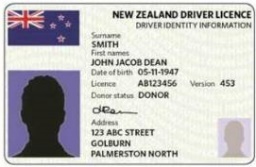 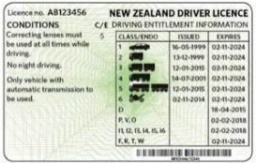 Please copy and verify BOTH sides of the licence A Current New Zealand photo driver licence Please copy and verify BOTH sides of the licence A Current New Zealand photo driver licence Please copy and verify BOTH sides of the licence A Current New Zealand photo driver licence Please copy and verify BOTH sides of the licence A Current New Zealand photo driver licence Please copy and verify BOTH sides of the licence OR:An original or certified 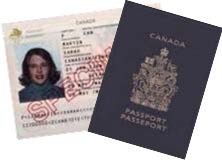 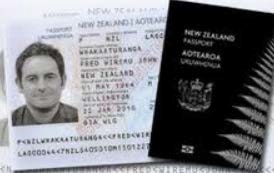 copy of a current passport. A Current NZ PassportAn original or certified copy of a current passport. A Current NZ PassportAn original or certified copy of a current passport. A Current NZ PassportA Current International PassportA Current International PassportOR:An original or certified copy of one or more of the following documents:An original or certified copy of one or more of the following documents:An original or certified copy of one or more of the following documents:An original or certified copy of one or more of the following documents:An original or certified copy of one or more of the following documents:OR:NZ Birth Certificate (issued after 1 January 1998*)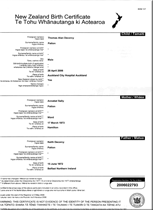 Certificate of Identity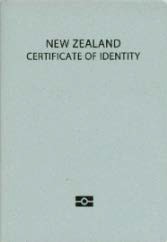 Certificate of IdentityNZ Citizenship Certificate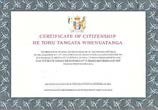 Expired Passport(NZ or International) that has not been cancelled*Birth Certificates issued prior to 1 January 1998 are not acceptable.*Birth Certificates issued prior to 1 January 1998 are not acceptable.*Birth Certificates issued prior to 1 January 1998 are not acceptable.*Birth Certificates issued prior to 1 January 1998 are not acceptable.*Birth Certificates issued prior to 1 January 1998 are not acceptable.*Birth Certificates issued prior to 1 January 1998 are not acceptable.Does the trainee name on the Training Agreement match the name on the above ID?YES - no further information is required.No - please attach one of the supporting documents shown here to show legal name change.Does the trainee name on the Training Agreement match the name on the above ID?YES - no further information is required.No - please attach one of the supporting documents shown here to show legal name change.Does the trainee name on the Training Agreement match the name on the above ID?YES - no further information is required.No - please attach one of the supporting documents shown here to show legal name change.Does the trainee name on the Training Agreement match the name on the above ID?YES - no further information is required.No - please attach one of the supporting documents shown here to show legal name change.Does the trainee name on the Training Agreement match the name on the above ID?YES - no further information is required.No - please attach one of the supporting documents shown here to show legal name change.Does the trainee name on the Training Agreement match the name on the above ID?YES - no further information is required.No - please attach one of the supporting documents shown here to show legal name change.NZ Marriage CertificateNZ Civil Union CertificateChange of Name by Deed PollNZ Marriage CertificateNZ Civil Union CertificateChange of Name by Deed PollNZ Marriage CertificateNZ Civil Union CertificateChange of Name by Deed PollNZ Divorce Papers/Dissolution of MarriageCertificate of AnnulmentChange of Name by Statutory DeclarationNZ Divorce Papers/Dissolution of MarriageCertificate of AnnulmentChange of Name by Statutory DeclarationNZ Divorce Papers/Dissolution of MarriageCertificate of AnnulmentChange of Name by Statutory DeclarationEmployer please certify the original ID has been sighted, with a signature and date on the copy of the identification providedEmployer please certify the original ID has been sighted, with a signature and date on the copy of the identification providedEmployer please certify the original ID has been sighted, with a signature and date on the copy of the identification providedEmployer please certify the original ID has been sighted, with a signature and date on the copy of the identification providedEmployer please certify the original ID has been sighted, with a signature and date on the copy of the identification providedEmployer please certify the original ID has been sighted, with a signature and date on the copy of the identification providedThe original document must be sighted by the on-site assessor or manager.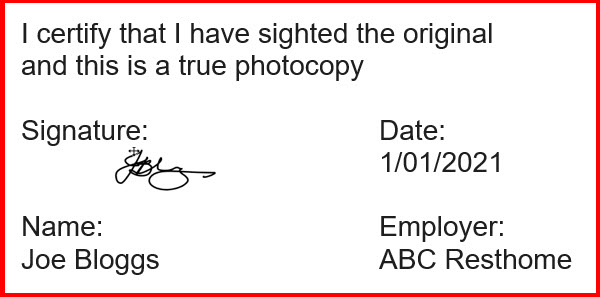 The photocopy must also state the workplace, and it must be signed and dated by the on-site assessor or manager who has verified the document.The photocopy of this original document must state the following: “I certify that I have sighted the original and this is a true photocopy.” (see stamp).
Stamps can be obtained from Careerforce. Ask your Careerforce Workplace Advisor to bring one out when they next visit, or contact Client Services to post one to you.The original document must be sighted by the on-site assessor or manager.The photocopy must also state the workplace, and it must be signed and dated by the on-site assessor or manager who has verified the document.The photocopy of this original document must state the following: “I certify that I have sighted the original and this is a true photocopy.” (see stamp).
Stamps can be obtained from Careerforce. Ask your Careerforce Workplace Advisor to bring one out when they next visit, or contact Client Services to post one to you.The original document must be sighted by the on-site assessor or manager.The photocopy must also state the workplace, and it must be signed and dated by the on-site assessor or manager who has verified the document.The photocopy of this original document must state the following: “I certify that I have sighted the original and this is a true photocopy.” (see stamp).
Stamps can be obtained from Careerforce. Ask your Careerforce Workplace Advisor to bring one out when they next visit, or contact Client Services to post one to you.The original document must be sighted by the on-site assessor or manager.The photocopy must also state the workplace, and it must be signed and dated by the on-site assessor or manager who has verified the document.The photocopy of this original document must state the following: “I certify that I have sighted the original and this is a true photocopy.” (see stamp).
Stamps can be obtained from Careerforce. Ask your Careerforce Workplace Advisor to bring one out when they next visit, or contact Client Services to post one to you.The original document must be sighted by the on-site assessor or manager.The photocopy must also state the workplace, and it must be signed and dated by the on-site assessor or manager who has verified the document.The photocopy of this original document must state the following: “I certify that I have sighted the original and this is a true photocopy.” (see stamp).
Stamps can be obtained from Careerforce. Ask your Careerforce Workplace Advisor to bring one out when they next visit, or contact Client Services to post one to you.The original document must be sighted by the on-site assessor or manager.The photocopy must also state the workplace, and it must be signed and dated by the on-site assessor or manager who has verified the document.The photocopy of this original document must state the following: “I certify that I have sighted the original and this is a true photocopy.” (see stamp).
Stamps can be obtained from Careerforce. Ask your Careerforce Workplace Advisor to bring one out when they next visit, or contact Client Services to post one to you.If you have any questions or require help, please call our Client Services Team on 0800 277 486.If you have any questions or require help, please call our Client Services Team on 0800 277 486.If you have any questions or require help, please call our Client Services Team on 0800 277 486.If you have any questions or require help, please call our Client Services Team on 0800 277 486.If you have any questions or require help, please call our Client Services Team on 0800 277 486.If you have any questions or require help, please call our Client Services Team on 0800 277 486.